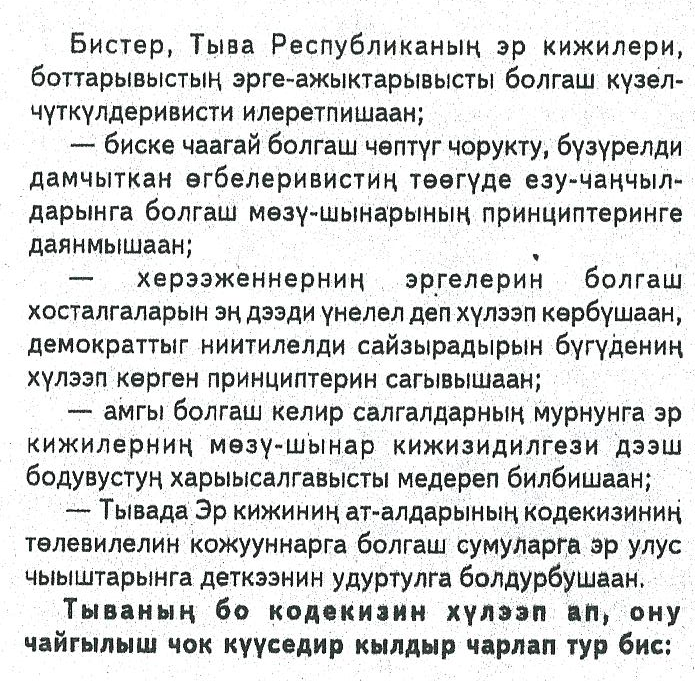 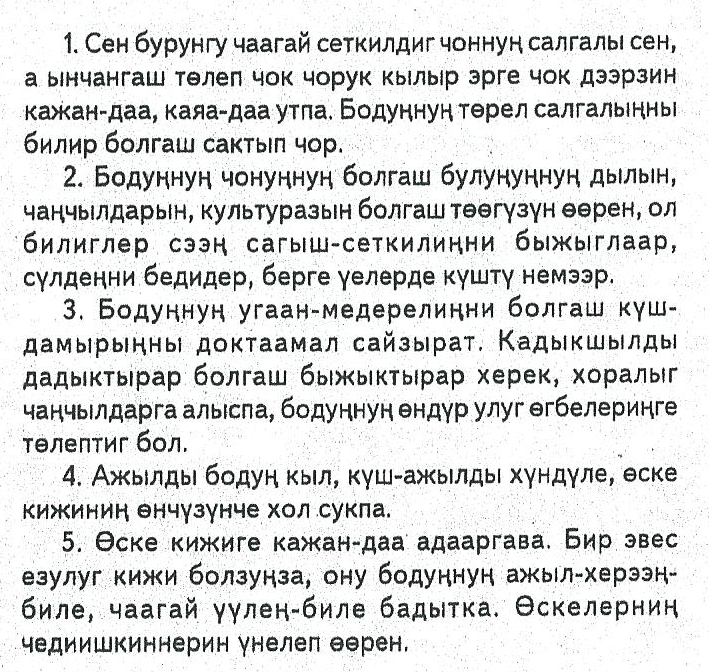 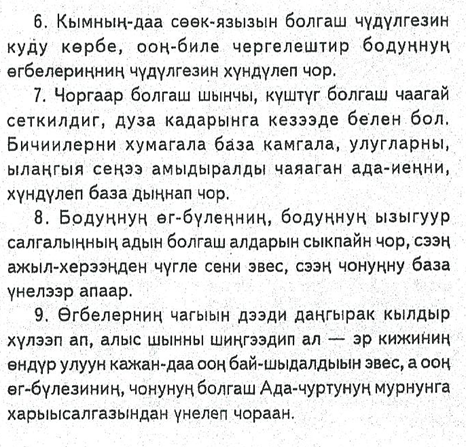            Эр кижи –Торе херээн уламчылаанТорел чоннун чоргааралы.         Эр кижи –Θг-бγлезинин быжыг        чоленгиижи, азыракчызы.        Эр  кижи –Оран-чурттун каастакчызы.Дайын келзе, камгалакчы.Тайбын иште дагдыныкчы.Эрик чер бузулбас болза,                                       тей-даа болур.Эр кижи эндевес болза,                      эжен-даа болур.  - Ачай, дγγн менээ бодап берген бодалган харыызы шын эвес болду. -Халап-тыр але, оглум. Канчап ындыг бол-ган чоор? Багай демдек алдын бе, ол дээш?-Дыка мунгарава даан, ачай. Θске улустуначалары база ол бодалганы шын бодап чадап каан чорду.- Ачай, дуу хемнин чаражын кθрем!- Кайы, уруум?- Дуу ол, мурнувуста аан…- Ийе, уруум, бистин мурнувуста чараш хемнер-даа, хоорай-суурлар-даа, кижилер-даа, оруктар-даа дыка хθй. Дθгерезин кθθр сен, уруум… Чуртталга сээн мурнунда.- А дээрже γнγп, дээрни кθрγп шыдаар бис бе, ачай? Самолётка олурупкаш эвес аан, боттарывыс аан… Кушкаштар ышкаш…- Ийе, уруум. Чγгле баштай чалгыннар θстγрγп аар херек. А чалгыннар дораан θзγп келбес, анаа дыка хθй γе херек. Дыка хθйнγ кθθр, хθй θθренир, хθйнγ кылыр херек, уруум…            - Эзир кушка чалгын херек,              Эртем-номга билиг херек.              Ужар кушка чалгын херек,Уруг менээ эртем херек-тир аа, ачай…Ада-ие университедингеСпорт школанын тренер башкызыЛомбу А.А.. белеткээн Эрзин кожууннун муниципалдыг бюджет немелде ооредилге чери. Элээди уругларнын спорт школазы.  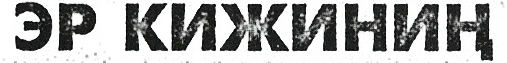 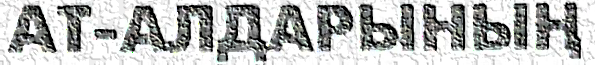 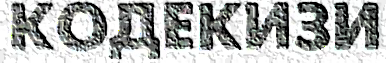                  2012 чылдын ноябрь 16-да болган     «Ада кижинин харыысалгазы: эр корγш»                   деп республиканын адаларынын                 2-ги чыыжынга хγлээп алган                  Бай-Даг суур                   30.11.2012.